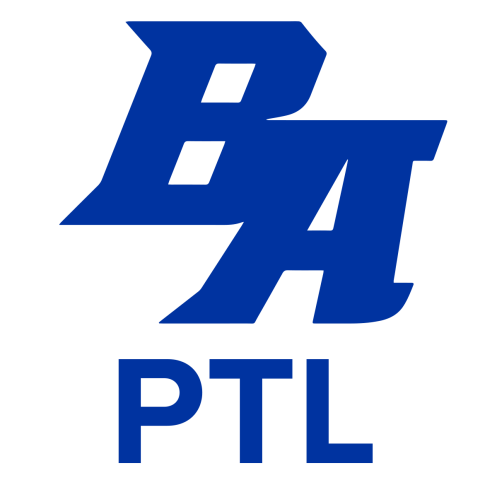 Membership 2022-2023Name:_______________________________________________________________________________Number:______________________________________________________________________________Email:________________________________________________________________________________Names of Childresn/Grades:______________________________________________________________________Please check PTL activities that interest you!___ New Family Social         ____ Fall Festival    ____ Santa Shoppe ____ Valentine Fundraiser    ___ Cougar Store          ____ Teacher Appreciation    ___ Teacher/Staff Luncheon   ___ Membership Charge $20 to my accountName:_________________________________________  Signature:_____________________________